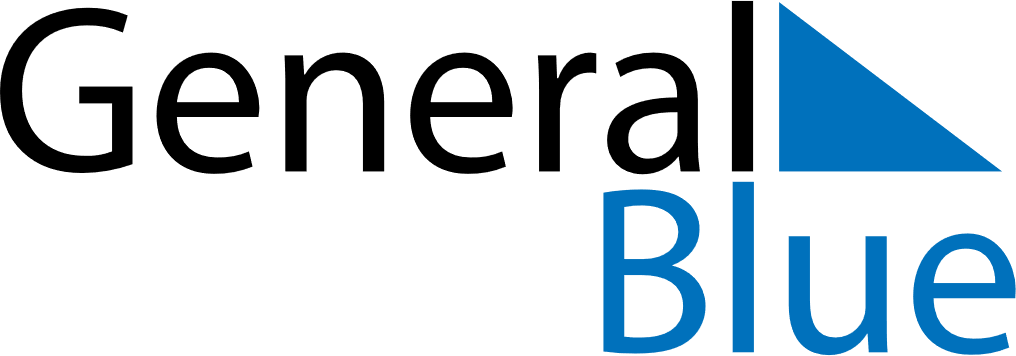 February 2022February 2022February 2022Cocos IslandsCocos IslandsSundayMondayTuesdayWednesdayThursdayFridaySaturday12345Chinese New YearChinese New Year (2nd Day)678910111213141516171819202122232425262728